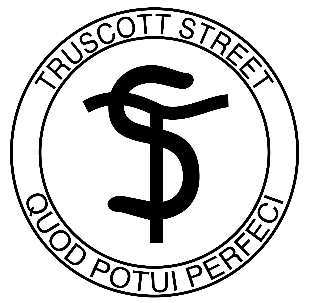 Positive Behaviour for LearningStatement of Purpose – Student Code of BehaviourAt Truscott Street Public School we want to foster a positive and inclusive school environment that promotes respectful, responsible and safe students. 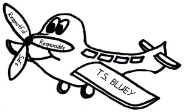 